Re: objednávka č. OV20200891Doručená pošta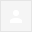 Dobrý den,

potvrzujeme Vaši objednávku č.OV20200891 na opravu sono
přístroje A35

Hezký den


administrativní oddělení (customer service)
Tel.:    +420 549 246 688
mobil: +420 
E-mail: nimotech@nimotech.cz
www.nimotech.cz

Fakturační adresa:                      Korespondenční adresa:
NIMOTECH,s.r.o.                         NIMOTECH,s.r.o.
Šumavská 416/15                       Karáskovo náměstí 20
602 00 Brno, Czech Republic       615 00 Brno, Czech Republic13:53 (před 0 minutami)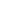 